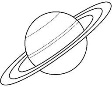 5.Örülsz, hogy csillagokhoz értő emberekre találtál. Ki is használod. Tanácsot kérsz tőlük, merre juthattok vissza eredeti útvonalatokra. Ők csak ezt a két bolygójelképet rajzolják.a) Eszerint melyik két bolygót fogod ajánlani kapitányodnak? Írd alájuk!b) Add meg forrásod pontos adatait!Cím (45.), Kiadás helye (46.), Kiadó (47.), Kiadás éve (48.) Oldalszám (49.)Az adatok bármely elterjedt bibliográfiai adatsorrendben elfogadhatók. Ha nem elfogadott helyen van az adat, nem adható érte pont. Pl.: Herrmann, Joachim: Csillagászat (45.) (SH atlasz), Budapest, (46.) Springer Hungarica (47.), 1992.  (48.) 8. p. (49.)Természettudományi kisenciklopédia (45.), 2 átd. kiad., Budapest, (46.) Gondolat, (47.) 1983. (48.) 25. p. (49.)Összesen maximum 2+5 = 7 pont.Örülsz, hogy csillagokhoz értő emberekre találtál. Ki is használod. Tanácsot kérsz tőlük, merre juthattok vissza eredeti útvonalatokra. Ők csak ezt a két bolygójelképet rajzolják.a) Eszerint melyik két bolygót fogod ajánlani kapitányodnak? Írd alájuk!b) Add meg forrásod pontos adatait!Cím (45.), Kiadás helye (46.), Kiadó (47.), Kiadás éve (48.) Oldalszám (49.)Az adatok bármely elterjedt bibliográfiai adatsorrendben elfogadhatók. Ha nem elfogadott helyen van az adat, nem adható érte pont. Pl.: Herrmann, Joachim: Csillagászat (45.) (SH atlasz), Budapest, (46.) Springer Hungarica (47.), 1992.  (48.) 8. p. (49.)Természettudományi kisenciklopédia (45.), 2 átd. kiad., Budapest, (46.) Gondolat, (47.) 1983. (48.) 25. p. (49.)Összesen maximum 2+5 = 7 pont.Örülsz, hogy csillagokhoz értő emberekre találtál. Ki is használod. Tanácsot kérsz tőlük, merre juthattok vissza eredeti útvonalatokra. Ők csak ezt a két bolygójelképet rajzolják.a) Eszerint melyik két bolygót fogod ajánlani kapitányodnak? Írd alájuk!b) Add meg forrásod pontos adatait!Cím (45.), Kiadás helye (46.), Kiadó (47.), Kiadás éve (48.) Oldalszám (49.)Az adatok bármely elterjedt bibliográfiai adatsorrendben elfogadhatók. Ha nem elfogadott helyen van az adat, nem adható érte pont. Pl.: Herrmann, Joachim: Csillagászat (45.) (SH atlasz), Budapest, (46.) Springer Hungarica (47.), 1992.  (48.) 8. p. (49.)Természettudományi kisenciklopédia (45.), 2 átd. kiad., Budapest, (46.) Gondolat, (47.) 1983. (48.) 25. p. (49.)Összesen maximum 2+5 = 7 pont.Örülsz, hogy csillagokhoz értő emberekre találtál. Ki is használod. Tanácsot kérsz tőlük, merre juthattok vissza eredeti útvonalatokra. Ők csak ezt a két bolygójelképet rajzolják.a) Eszerint melyik két bolygót fogod ajánlani kapitányodnak? Írd alájuk!b) Add meg forrásod pontos adatait!Cím (45.), Kiadás helye (46.), Kiadó (47.), Kiadás éve (48.) Oldalszám (49.)Az adatok bármely elterjedt bibliográfiai adatsorrendben elfogadhatók. Ha nem elfogadott helyen van az adat, nem adható érte pont. Pl.: Herrmann, Joachim: Csillagászat (45.) (SH atlasz), Budapest, (46.) Springer Hungarica (47.), 1992.  (48.) 8. p. (49.)Természettudományi kisenciklopédia (45.), 2 átd. kiad., Budapest, (46.) Gondolat, (47.) 1983. (48.) 25. p. (49.)Összesen maximum 2+5 = 7 pont.Örülsz, hogy csillagokhoz értő emberekre találtál. Ki is használod. Tanácsot kérsz tőlük, merre juthattok vissza eredeti útvonalatokra. Ők csak ezt a két bolygójelképet rajzolják.a) Eszerint melyik két bolygót fogod ajánlani kapitányodnak? Írd alájuk!b) Add meg forrásod pontos adatait!Cím (45.), Kiadás helye (46.), Kiadó (47.), Kiadás éve (48.) Oldalszám (49.)Az adatok bármely elterjedt bibliográfiai adatsorrendben elfogadhatók. Ha nem elfogadott helyen van az adat, nem adható érte pont. Pl.: Herrmann, Joachim: Csillagászat (45.) (SH atlasz), Budapest, (46.) Springer Hungarica (47.), 1992.  (48.) 8. p. (49.)Természettudományi kisenciklopédia (45.), 2 átd. kiad., Budapest, (46.) Gondolat, (47.) 1983. (48.) 25. p. (49.)Összesen maximum 2+5 = 7 pont.Örülsz, hogy csillagokhoz értő emberekre találtál. Ki is használod. Tanácsot kérsz tőlük, merre juthattok vissza eredeti útvonalatokra. Ők csak ezt a két bolygójelképet rajzolják.a) Eszerint melyik két bolygót fogod ajánlani kapitányodnak? Írd alájuk!b) Add meg forrásod pontos adatait!Cím (45.), Kiadás helye (46.), Kiadó (47.), Kiadás éve (48.) Oldalszám (49.)Az adatok bármely elterjedt bibliográfiai adatsorrendben elfogadhatók. Ha nem elfogadott helyen van az adat, nem adható érte pont. Pl.: Herrmann, Joachim: Csillagászat (45.) (SH atlasz), Budapest, (46.) Springer Hungarica (47.), 1992.  (48.) 8. p. (49.)Természettudományi kisenciklopédia (45.), 2 átd. kiad., Budapest, (46.) Gondolat, (47.) 1983. (48.) 25. p. (49.)Összesen maximum 2+5 = 7 pont.43.Örülsz, hogy csillagokhoz értő emberekre találtál. Ki is használod. Tanácsot kérsz tőlük, merre juthattok vissza eredeti útvonalatokra. Ők csak ezt a két bolygójelképet rajzolják.a) Eszerint melyik két bolygót fogod ajánlani kapitányodnak? Írd alájuk!b) Add meg forrásod pontos adatait!Cím (45.), Kiadás helye (46.), Kiadó (47.), Kiadás éve (48.) Oldalszám (49.)Az adatok bármely elterjedt bibliográfiai adatsorrendben elfogadhatók. Ha nem elfogadott helyen van az adat, nem adható érte pont. Pl.: Herrmann, Joachim: Csillagászat (45.) (SH atlasz), Budapest, (46.) Springer Hungarica (47.), 1992.  (48.) 8. p. (49.)Természettudományi kisenciklopédia (45.), 2 átd. kiad., Budapest, (46.) Gondolat, (47.) 1983. (48.) 25. p. (49.)Összesen maximum 2+5 = 7 pont.Örülsz, hogy csillagokhoz értő emberekre találtál. Ki is használod. Tanácsot kérsz tőlük, merre juthattok vissza eredeti útvonalatokra. Ők csak ezt a két bolygójelképet rajzolják.a) Eszerint melyik két bolygót fogod ajánlani kapitányodnak? Írd alájuk!b) Add meg forrásod pontos adatait!Cím (45.), Kiadás helye (46.), Kiadó (47.), Kiadás éve (48.) Oldalszám (49.)Az adatok bármely elterjedt bibliográfiai adatsorrendben elfogadhatók. Ha nem elfogadott helyen van az adat, nem adható érte pont. Pl.: Herrmann, Joachim: Csillagászat (45.) (SH atlasz), Budapest, (46.) Springer Hungarica (47.), 1992.  (48.) 8. p. (49.)Természettudományi kisenciklopédia (45.), 2 átd. kiad., Budapest, (46.) Gondolat, (47.) 1983. (48.) 25. p. (49.)Összesen maximum 2+5 = 7 pont.Örülsz, hogy csillagokhoz értő emberekre találtál. Ki is használod. Tanácsot kérsz tőlük, merre juthattok vissza eredeti útvonalatokra. Ők csak ezt a két bolygójelképet rajzolják.a) Eszerint melyik két bolygót fogod ajánlani kapitányodnak? Írd alájuk!b) Add meg forrásod pontos adatait!Cím (45.), Kiadás helye (46.), Kiadó (47.), Kiadás éve (48.) Oldalszám (49.)Az adatok bármely elterjedt bibliográfiai adatsorrendben elfogadhatók. Ha nem elfogadott helyen van az adat, nem adható érte pont. Pl.: Herrmann, Joachim: Csillagászat (45.) (SH atlasz), Budapest, (46.) Springer Hungarica (47.), 1992.  (48.) 8. p. (49.)Természettudományi kisenciklopédia (45.), 2 átd. kiad., Budapest, (46.) Gondolat, (47.) 1983. (48.) 25. p. (49.)Összesen maximum 2+5 = 7 pont.44.Örülsz, hogy csillagokhoz értő emberekre találtál. Ki is használod. Tanácsot kérsz tőlük, merre juthattok vissza eredeti útvonalatokra. Ők csak ezt a két bolygójelképet rajzolják.a) Eszerint melyik két bolygót fogod ajánlani kapitányodnak? Írd alájuk!b) Add meg forrásod pontos adatait!Cím (45.), Kiadás helye (46.), Kiadó (47.), Kiadás éve (48.) Oldalszám (49.)Az adatok bármely elterjedt bibliográfiai adatsorrendben elfogadhatók. Ha nem elfogadott helyen van az adat, nem adható érte pont. Pl.: Herrmann, Joachim: Csillagászat (45.) (SH atlasz), Budapest, (46.) Springer Hungarica (47.), 1992.  (48.) 8. p. (49.)Természettudományi kisenciklopédia (45.), 2 átd. kiad., Budapest, (46.) Gondolat, (47.) 1983. (48.) 25. p. (49.)Összesen maximum 2+5 = 7 pont.Örülsz, hogy csillagokhoz értő emberekre találtál. Ki is használod. Tanácsot kérsz tőlük, merre juthattok vissza eredeti útvonalatokra. Ők csak ezt a két bolygójelképet rajzolják.a) Eszerint melyik két bolygót fogod ajánlani kapitányodnak? Írd alájuk!b) Add meg forrásod pontos adatait!Cím (45.), Kiadás helye (46.), Kiadó (47.), Kiadás éve (48.) Oldalszám (49.)Az adatok bármely elterjedt bibliográfiai adatsorrendben elfogadhatók. Ha nem elfogadott helyen van az adat, nem adható érte pont. Pl.: Herrmann, Joachim: Csillagászat (45.) (SH atlasz), Budapest, (46.) Springer Hungarica (47.), 1992.  (48.) 8. p. (49.)Természettudományi kisenciklopédia (45.), 2 átd. kiad., Budapest, (46.) Gondolat, (47.) 1983. (48.) 25. p. (49.)Összesen maximum 2+5 = 7 pont.Örülsz, hogy csillagokhoz értő emberekre találtál. Ki is használod. Tanácsot kérsz tőlük, merre juthattok vissza eredeti útvonalatokra. Ők csak ezt a két bolygójelképet rajzolják.a) Eszerint melyik két bolygót fogod ajánlani kapitányodnak? Írd alájuk!b) Add meg forrásod pontos adatait!Cím (45.), Kiadás helye (46.), Kiadó (47.), Kiadás éve (48.) Oldalszám (49.)Az adatok bármely elterjedt bibliográfiai adatsorrendben elfogadhatók. Ha nem elfogadott helyen van az adat, nem adható érte pont. Pl.: Herrmann, Joachim: Csillagászat (45.) (SH atlasz), Budapest, (46.) Springer Hungarica (47.), 1992.  (48.) 8. p. (49.)Természettudományi kisenciklopédia (45.), 2 átd. kiad., Budapest, (46.) Gondolat, (47.) 1983. (48.) 25. p. (49.)Összesen maximum 2+5 = 7 pont.45.Örülsz, hogy csillagokhoz értő emberekre találtál. Ki is használod. Tanácsot kérsz tőlük, merre juthattok vissza eredeti útvonalatokra. Ők csak ezt a két bolygójelképet rajzolják.a) Eszerint melyik két bolygót fogod ajánlani kapitányodnak? Írd alájuk!b) Add meg forrásod pontos adatait!Cím (45.), Kiadás helye (46.), Kiadó (47.), Kiadás éve (48.) Oldalszám (49.)Az adatok bármely elterjedt bibliográfiai adatsorrendben elfogadhatók. Ha nem elfogadott helyen van az adat, nem adható érte pont. Pl.: Herrmann, Joachim: Csillagászat (45.) (SH atlasz), Budapest, (46.) Springer Hungarica (47.), 1992.  (48.) 8. p. (49.)Természettudományi kisenciklopédia (45.), 2 átd. kiad., Budapest, (46.) Gondolat, (47.) 1983. (48.) 25. p. (49.)Összesen maximum 2+5 = 7 pont.Örülsz, hogy csillagokhoz értő emberekre találtál. Ki is használod. Tanácsot kérsz tőlük, merre juthattok vissza eredeti útvonalatokra. Ők csak ezt a két bolygójelképet rajzolják.a) Eszerint melyik két bolygót fogod ajánlani kapitányodnak? Írd alájuk!b) Add meg forrásod pontos adatait!Cím (45.), Kiadás helye (46.), Kiadó (47.), Kiadás éve (48.) Oldalszám (49.)Az adatok bármely elterjedt bibliográfiai adatsorrendben elfogadhatók. Ha nem elfogadott helyen van az adat, nem adható érte pont. Pl.: Herrmann, Joachim: Csillagászat (45.) (SH atlasz), Budapest, (46.) Springer Hungarica (47.), 1992.  (48.) 8. p. (49.)Természettudományi kisenciklopédia (45.), 2 átd. kiad., Budapest, (46.) Gondolat, (47.) 1983. (48.) 25. p. (49.)Összesen maximum 2+5 = 7 pont.Örülsz, hogy csillagokhoz értő emberekre találtál. Ki is használod. Tanácsot kérsz tőlük, merre juthattok vissza eredeti útvonalatokra. Ők csak ezt a két bolygójelképet rajzolják.a) Eszerint melyik két bolygót fogod ajánlani kapitányodnak? Írd alájuk!b) Add meg forrásod pontos adatait!Cím (45.), Kiadás helye (46.), Kiadó (47.), Kiadás éve (48.) Oldalszám (49.)Az adatok bármely elterjedt bibliográfiai adatsorrendben elfogadhatók. Ha nem elfogadott helyen van az adat, nem adható érte pont. Pl.: Herrmann, Joachim: Csillagászat (45.) (SH atlasz), Budapest, (46.) Springer Hungarica (47.), 1992.  (48.) 8. p. (49.)Természettudományi kisenciklopédia (45.), 2 átd. kiad., Budapest, (46.) Gondolat, (47.) 1983. (48.) 25. p. (49.)Összesen maximum 2+5 = 7 pont.46.Örülsz, hogy csillagokhoz értő emberekre találtál. Ki is használod. Tanácsot kérsz tőlük, merre juthattok vissza eredeti útvonalatokra. Ők csak ezt a két bolygójelképet rajzolják.a) Eszerint melyik két bolygót fogod ajánlani kapitányodnak? Írd alájuk!b) Add meg forrásod pontos adatait!Cím (45.), Kiadás helye (46.), Kiadó (47.), Kiadás éve (48.) Oldalszám (49.)Az adatok bármely elterjedt bibliográfiai adatsorrendben elfogadhatók. Ha nem elfogadott helyen van az adat, nem adható érte pont. Pl.: Herrmann, Joachim: Csillagászat (45.) (SH atlasz), Budapest, (46.) Springer Hungarica (47.), 1992.  (48.) 8. p. (49.)Természettudományi kisenciklopédia (45.), 2 átd. kiad., Budapest, (46.) Gondolat, (47.) 1983. (48.) 25. p. (49.)Összesen maximum 2+5 = 7 pont.Örülsz, hogy csillagokhoz értő emberekre találtál. Ki is használod. Tanácsot kérsz tőlük, merre juthattok vissza eredeti útvonalatokra. Ők csak ezt a két bolygójelképet rajzolják.a) Eszerint melyik két bolygót fogod ajánlani kapitányodnak? Írd alájuk!b) Add meg forrásod pontos adatait!Cím (45.), Kiadás helye (46.), Kiadó (47.), Kiadás éve (48.) Oldalszám (49.)Az adatok bármely elterjedt bibliográfiai adatsorrendben elfogadhatók. Ha nem elfogadott helyen van az adat, nem adható érte pont. Pl.: Herrmann, Joachim: Csillagászat (45.) (SH atlasz), Budapest, (46.) Springer Hungarica (47.), 1992.  (48.) 8. p. (49.)Természettudományi kisenciklopédia (45.), 2 átd. kiad., Budapest, (46.) Gondolat, (47.) 1983. (48.) 25. p. (49.)Összesen maximum 2+5 = 7 pont.Örülsz, hogy csillagokhoz értő emberekre találtál. Ki is használod. Tanácsot kérsz tőlük, merre juthattok vissza eredeti útvonalatokra. Ők csak ezt a két bolygójelképet rajzolják.a) Eszerint melyik két bolygót fogod ajánlani kapitányodnak? Írd alájuk!b) Add meg forrásod pontos adatait!Cím (45.), Kiadás helye (46.), Kiadó (47.), Kiadás éve (48.) Oldalszám (49.)Az adatok bármely elterjedt bibliográfiai adatsorrendben elfogadhatók. Ha nem elfogadott helyen van az adat, nem adható érte pont. Pl.: Herrmann, Joachim: Csillagászat (45.) (SH atlasz), Budapest, (46.) Springer Hungarica (47.), 1992.  (48.) 8. p. (49.)Természettudományi kisenciklopédia (45.), 2 átd. kiad., Budapest, (46.) Gondolat, (47.) 1983. (48.) 25. p. (49.)Összesen maximum 2+5 = 7 pont.47.Örülsz, hogy csillagokhoz értő emberekre találtál. Ki is használod. Tanácsot kérsz tőlük, merre juthattok vissza eredeti útvonalatokra. Ők csak ezt a két bolygójelképet rajzolják.a) Eszerint melyik két bolygót fogod ajánlani kapitányodnak? Írd alájuk!b) Add meg forrásod pontos adatait!Cím (45.), Kiadás helye (46.), Kiadó (47.), Kiadás éve (48.) Oldalszám (49.)Az adatok bármely elterjedt bibliográfiai adatsorrendben elfogadhatók. Ha nem elfogadott helyen van az adat, nem adható érte pont. Pl.: Herrmann, Joachim: Csillagászat (45.) (SH atlasz), Budapest, (46.) Springer Hungarica (47.), 1992.  (48.) 8. p. (49.)Természettudományi kisenciklopédia (45.), 2 átd. kiad., Budapest, (46.) Gondolat, (47.) 1983. (48.) 25. p. (49.)Összesen maximum 2+5 = 7 pont.Örülsz, hogy csillagokhoz értő emberekre találtál. Ki is használod. Tanácsot kérsz tőlük, merre juthattok vissza eredeti útvonalatokra. Ők csak ezt a két bolygójelképet rajzolják.a) Eszerint melyik két bolygót fogod ajánlani kapitányodnak? Írd alájuk!b) Add meg forrásod pontos adatait!Cím (45.), Kiadás helye (46.), Kiadó (47.), Kiadás éve (48.) Oldalszám (49.)Az adatok bármely elterjedt bibliográfiai adatsorrendben elfogadhatók. Ha nem elfogadott helyen van az adat, nem adható érte pont. Pl.: Herrmann, Joachim: Csillagászat (45.) (SH atlasz), Budapest, (46.) Springer Hungarica (47.), 1992.  (48.) 8. p. (49.)Természettudományi kisenciklopédia (45.), 2 átd. kiad., Budapest, (46.) Gondolat, (47.) 1983. (48.) 25. p. (49.)Összesen maximum 2+5 = 7 pont.Örülsz, hogy csillagokhoz értő emberekre találtál. Ki is használod. Tanácsot kérsz tőlük, merre juthattok vissza eredeti útvonalatokra. Ők csak ezt a két bolygójelképet rajzolják.a) Eszerint melyik két bolygót fogod ajánlani kapitányodnak? Írd alájuk!b) Add meg forrásod pontos adatait!Cím (45.), Kiadás helye (46.), Kiadó (47.), Kiadás éve (48.) Oldalszám (49.)Az adatok bármely elterjedt bibliográfiai adatsorrendben elfogadhatók. Ha nem elfogadott helyen van az adat, nem adható érte pont. Pl.: Herrmann, Joachim: Csillagászat (45.) (SH atlasz), Budapest, (46.) Springer Hungarica (47.), 1992.  (48.) 8. p. (49.)Természettudományi kisenciklopédia (45.), 2 átd. kiad., Budapest, (46.) Gondolat, (47.) 1983. (48.) 25. p. (49.)Összesen maximum 2+5 = 7 pont.48.49.